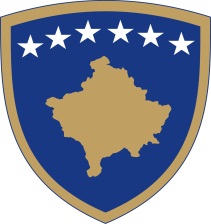 Republika e KosovësRepublika Kosova - Republic of KosovoQeveria - Vlada - GovernmentMinistria e Mjedisit Planifikimit Hapësinor dhe InfrastrukturësMinistarstvo Zivotne Sredine Prostornog Planiranja i Infrastrukture                                  Ministry of Environment, Spatial Planning and InfrastructureDepartamenti i Transportit Toksor/Departament Drumskog Saobraćaja/Road Transport Department DOKUMENT KONSULTIMI PUBLIK PËR DRAFT UDHËZIM ADMINISTRATIV (MMPHI) Nr.   ......./2021 PËR  LICENCIMIN E OPERATORËVE TË TRANSPORTIT RRUGOR TË MALLRAVE.Përmbledhje e shkurtër rreth Draft    Udhëzimit Administrativ (MMPHI) Nr. ...../2021 për Licencimin e Operatorëve të Transportit rrugor të mallrave. Draft Udhëzimi Administrativ (MMPHI) Nr. ……./2021, në mbështetje të Nenit 4 (2.2) dhe nenit 7 të Ligjit Nr. 04/L-179 për Transportin Rrugor,  neni 7 dhe neni 12 (G. Z. nr.21/13 Qershor 2013), i  ndryshuar dhe plotësuar me Ligjin Nr.06/L-070 (G.Z. nr. 15 / 11 tetor 2018), nenin 8 (1.4) të Rregullores (QRK) – Nr. 02/2021 për Fushat e Përgjegjësisë Administrative të Zyrës së Kryeministrit dhe Ministrive,  si dhe Nenit 38, paragrafi 6 të Rregullores së Punës së Qeverisë Nr. 09/2011 (G. Z. Nr. 15/11, 12.09.2011),Qëllimi i konsultimitQëllimi i këtij udhëzimi administrativ është të përcaktojë kriteret, procedurat për lëshimin, pezullimin dhe revokimin e licencës, certifikatës për operatorët e transportit të cilët ushtrojnë veprimtarinë e transportit rrugor të mallrave për nevoja vetanake, për palë të tretë  me qira dhe pagesë në transportin rrugor ndërkombëtar.Pas hartimit të draftit fillestar nga zyrtari përgjegjës sipas Rregullores Nr.09/2011 e Punës së Qeverisë së Republikës së Kosovës drafti është dërguar për konsultim paraprak ne të gjitha institucionet që mund të ndikohen nga draft udhëzimi administrativ. Konsultimi me publikun përmes metodave të ndryshme duke përfshirë platformën online për konsultime me publikun apo takime direkt me palë te interesit do të përfshihen në fazat e konsultimit duke marrë parasysh rendësin dhe kontributin e tyre që mund të japin për finalizimin e draft udhëzimit administrativ. Afati përfundimtar për dorëzimin e përgjigjeveAfati përfundimtar i dorëzimit të kontributit me shkrim në kuadër të procesit të konsultimit përmes platformës on-line për konsultime për Draft Udhëzimin Administrativ (MMPHI) Nr. ...../2021 për Licencimin e Operatorëve të Transportit rrugor të mallrave.  është deri më 09/12/2021, në orën 16:00. Të gjitha kontributet e pranuara deri në këtë afat do të përmblidhen dhe do t’i prezantohen personave përgjegjës të (MMPHI) për përgatitjen për Draft Udhëzimin Administrativ (MMPHI) Nr. ...../2021 për Licencimin e Operatorëve të Transportit rrugor të mallrave. Ku dhe si duhet t’i dërgoni kontributet tuaja me shkrimTë gjitha kontributet me shkrim duhet të dorëzohen në formë elektronike në e-mail adresën vllaznim.maloku@rks-gov.net  me titull “Kontribut ndaj procesit të konsultimit për (Draft Udhëzimin Administrativ (MMPHI) Nr. ...../2021 për Licencimin e Operatorëve të Transportit rrugor të mallrave.   Komentet nga organizatatEmri i organizatës që jep komente:Fushat kryesore të veprimit të organizatës:Informatat e kontaktit të organizatës (adresa, email, telefoni):Data e dërgimit të komenteve: Forma e kontributit është e hapur, mirëpo preferohet që kontributet tuaja t’i përfshini në kuadër të tabelës së bashkëngjitur më poshtë në këtë dokument, e cila përfshin çështjet kyqe të këtij dokumenti.Dokumenti i plotë i politikës / projektudhezimitJu lutem gjeni të bashkëngjitur edhe draftin e plotë të dokumentit të politikës / projektudhezimit. Çështjet kyqeKomente rreth draftit aktualKomente shtesë1Si do të ndikoj  zbatimi i këtij akti në përcaktimin e kritereve, procedurat për lëshimin, pezullimin dhe revokimin e licencës, certifikatës për operatorët e transportit të cilët ushtrojnë veprimtarinë e transportit rrugor të mallrave për nevoja vetanake, për palë të tretë  me qira dhe pagesë në transportin rrugor ndërkombëtar?2Si i vlerësoni procedurat  mënyrën e  lëshimit, pezullimin dhe revokimin e licencës, certifikatës për operatorët e transportit të cilët ushtrojnë veprimtarinë e transportit rrugor të mallrave për nevoja vetanake, për palë të tretë  me qira dhe pagesë në transportin rrugor ndërkombëtar?3Cili është opinioni juaj për pezullimin dhe revokimin e licencës, certifikatës për operatorët e transportit të cilët ushtrojnë veprimtarinë e transportit rrugor të mallrave për nevoja vetanake, për palë të tretë  me qira dhe pagesë në transportin rrugor ndërkombëtar?4Komente tjera